Krajobrazy tajgi i tundry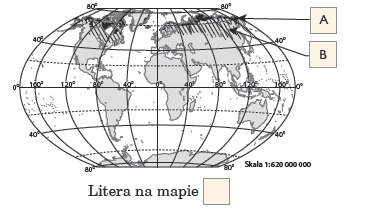 1. Rozpoznaj strefę krajobrazową na podstawie opisu. Wpisz jej nazwę oraz literę, którą oznaczono ją 
na mapie.	0–2 p. Rozciąga się na półkuli północnej, w strefie klimatów okołobiegunowych. Występują tu dni i noce polarne. Temperatura powietrza latem jest niska, a zimą 
panują mrozy. Przez cały rok występują bardzo małe opady. Surowy klimat wpływa na występowanie 
niskiej roślinności z charakterystycznymi mchami 
i karłowatymi drzewami.Nazwa strefy: …………………………..…………….. 2. Podkreśl te spośród podanych nazw organizmów, które są charakterystyczne dla tajgi. 	 0–2 p. rosomak  wierzba karłowata  lis polarny  sosna  porosty  mech  piżmowół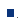  modrzew  niedźwiedź brunatny  łoś  świerk  leming3. Napisz, jakie są tradycyjne zajęcia mieszkańców tajgi.	0–2 p.....................................................................................................................................................................................................................................................................................................................................